Ústřední automotoklub ČR asistenční služby v roce 2019Členové, kteří mají zaplacený základní členský příspěvek (250,- Kč) nebo zlevněný členský příspěvek (100,- Kč), mohou navíc využívat následující asistenční služby:Nepřetržitá organizační pomoc dispečinku 24 hod./365 dnů v ČR (tel.1230 nebo1234 dražší poplatky za spojení) i v Evropě (pro volání ze zahraničí a i místní volání s levnějšími poplatky za spojení tel. +420 261 104 123 a dvě brány pro číslo „1230“ u telefonního operátora T mobile – 605 677 123 a u operátora O2 – 729 729 123) ZDARMADopravní informace v ČR a Evropě (tel. 1230, 1234, http://www.uamk.cz ZDARMAZasílání časopisu ÚAMK Autostyl Online (v elektronické podobě – všem co mají v evidenci zavedenou e-mailovou adresu).Příjezd a pomoc (práce max. 30 minut) silniční služby při odstranění závady vozu v ČR ZDARMA max. 2 x ročněOdtah porouchaného vozu v ČR do nejbližšího servisu ZDARMA max. 2 x ročněDovoz PHM (člen hradí jen pohonné hmoty) v ČR ZDARMA max. 2 x ročně Pomoc při defektu pneumatiky (oprava či výměna pneu) v ČR ZDARMA max. 2 x ročněNastartování motoru (vybitá baterie) v ČR ZDARMA max. 2 x ročně Zapůjčení náhradního vozidla v ČR na jeden den (do ceny 800,- Kč) ZDARMA max. 2x ročně.Vzkaz (ve stavu nouze) osobě blízké v ČR i v Evropě ZDARMAZprostředkování nouzového ubytování a právní ochrany v ČR a Evropě (prostřednictvím dispečinku) – služba zprostředkování ZDARMA (ubytování a služby právníka platí člen)Čerpání výhod v rámci mezinárodního programu slev a výhod „Show your Card“. Program byl založen v roce 1999 kluby, sdruženými v rámci společnosti ARC Europe. Další informace a seznam partnerů je aktualizován na http://www.showyourcard.eu.Čerpání výhod v rámci národního programu slev a výhod „ÚAMK Recommended“. Držitelé těchto karet získávají při předložení karty na místech označených „ÚAMK RECOMMENDED“ slevu z ceny poskytovaných služeb. Jedná se zejména o ubytovací a stravovací zařízení, autoservisy, autoškoly a další subjekty. Seznam partnerů je aktualizován na http://www.uamk.cz/recommended.Zprostředkování pomoci partnerských Autoklubů v zahraničí (ADAC, ÖMTC, apod.) při zajišťování asistenčních služeb se slevou, poskytovanou těmito zahraničními AutoklubySlevu 25% při nákupu asistenčních karet ÚAMK Plus (Evropa - tříměsíční, ČR – 12ti měsíční, Evropa - 12ti měsíční )Sleva v CK Autoturist (5% z ceny organizovaného CK Autoturist, 500 Kč z ceny zájezdu v částce nad 10.000 Kč, 15% z ceny pobytu v hotelu Fontána-Lipno a Panoráma-Orlík)Sleva při nákupu karty CCI v ÚAMK (pro příznivce caravanningu) Sleva 20% z ceny cestovního pojištění sjednaného u Pojišťovny VZP.Sleva při pobytech v kempech a tábořištích v ČR organizovaných ve Sdružení campů ČRBonus program ÚAMKÚstřední automotoklub ČR zavádí od letošního ruku novou kartu ÚAMK/CCS s platební funkcí. Její pomocí lze platit na čerpacích stanicích stejně, jako s kartou CCS. Karta je koncipovaná jako dobíjecí; kdykoliv je možné na ní převést finanční prostředky v rozmezí od 200,- Kč do maximálně 99,999,- Kč a následně s ní platit všude, kde je možné k platbě používat karty CCS. 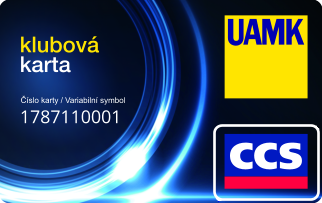 Při nákupu PHM je automaticky započítávána sleva 0,40 Kč na litr paliva. Při každé platbě za PHM kartou UAMK/CCS bude o slevovou částku navýšen zůstatek na kartě. Částka za nákup nesmí převýšit zůstatek na kartě. Není možné platit stávajícími kartami, platební karta musí mít v sobě „magnetický proužek“ s informacemi o jejím držiteli. Proto všichni členové, kteří budou mít zájem o tento bonusový program si musí v sekretariátu ÚAMK ČR požádat o její zaslání. Od klasické klubové karty se liší (viz. obr.) logem CCS a na rubové straně magnetickým proužkem s nahranými údaji. Před prvním použitím se karta UAMK/CCS musí aktivovat. Všechny potřební informace jsou uvedené v přiloženém letáku „Bonus program UAMK-CCS.pdf“.Ti z Vás, kteří mají zájem tento bonus využívat si musí v ÚAMK zažádat o výměnu své stávající členské karty za novou (viz. obr.), po jejím obdržení si jí podle přiložených pokynů na internetových stránkách ÚAMK aktivovat a dobít částku, ze které budou platby strhávány. Potom bude karta připravená pro placení.